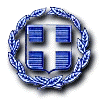 ΕΛΛΗΝΙΚΗ ΔΗΜΟΚΡΑΤΙΑΠΕΡΙΦΕΡΕΙΑ ΘΕΣΣΑΛΙΑΣΝΟΜΟΣ ΜΑΓΝΗΣΙΑΣΔΗΜΟΣ ΖΑΓΟΡΑΣ - ΜΟΥΡΕΣΙΟΥ ΑΡΙΘΜ.ΠΡΩΤ: 16052/20-12-2017Έκδοση ψηφίσματος συμπαράστασης προς τους κατοίκους της Μάνδρας Αττικής.Δήμαρχος: Κουτσάφτης ΠαναγιώτηςΣΥΝΘΕΣΗ ΔΗΜΟΤΙΚΟΥ ΣΥΜΒΟΥΛΙΟΥ ΔΗΜΟΥ ΖΑΓΟΡΑΣ - ΜΟΥΡΕΣΙΟΥ Πρόεδρος: Χιώτης Δημήτριος Αντιπρόεδρος : Κατσιφός Απόστολος  Γραμματέας: Κουτσελίνης Προκόπιος   ΠΑΡΟΝΤΕΣ ΔΗΜΟΤΙΚΟΙ ΣΥΜΒΟΥΛΟΙ : 1.ΣΟΥΛΔΑΤΟΣ ΑΠΟΣΤΟΛΟΣ 2.ΧΡΙΣΤΟΔΟΥΛΟΥ ΓΕΩΡΓΙΑ 3. ΚΟΝΤΟΓΙΩΡΓΟΣ ΑΠΟΣΤΟΛΟΣ 4.ΑΛΤΙΝΗΣ ΑΝΕΣΤΗΣ 5.ΜΑΡΓΑΡΙΤΗΣ ΚΩΝΣΤΑΝΤΙΝΟΣ 6.ΓΑΡΥΦΑΛΛΟΥ ΑΝΑΣΤΑΣΙΟΣ 7. ΚΑΟΥΝΑΣ ΒΑΣΙΛΕΙΟΣ 8.ΡΕΠΑΝΙΔΗΣ ΒΑΣΙΛΕΙΟΣ 9.ΣΑΜΑΡΑ ΜΑΡΙΑ 10.ΜΠΡΙΖΗΣ ΘΕΟΔΩΡΟΣ 11.ΕΥΑΓΓΕΛΟΥ ΝΙΚΟΛΑΟΣ 12.ΚΑΜΠΟΥΡΗΣ ΝΙΚΟΛΑΟΣ13.ΤΣΑΠΡΑΖΗΣ ΒΑΣΙΛΕΙΟΣ 14. ΚΟΥΡΕΛΑΣ ΤΡΙΑΝΤΑΦΥΛΛΟΣ   15.ΧΙΩΤΗΣ ΔΗΜΗΤΡΙΟΣ - ΜΑΡΙΝΟΣ ΑΠΟΝΤΕΣ ΔΗΜΟΤΙΚΟΙ ΣΥΜΒΟΥΛΟΙ : 1.ΒΑΣΤΑΡΔΗΣ ΚΩΝΣΤΑΝΤΙΝΟΣ 2.ΛΕΒΕΝΤΗΣ ΔΗΜΗΤΡΙΟΣ 3.ΛΑΣΚΟΣ ΚΩΝΣΤΑΝΤΙΝΟΣ ΠΑΡΟΝΤΕΣ ΠΡΟΕΔΡΟΙ ΔΗΜΟΤΙΚΩΝ & ΤΟΠΙΚΩΝ ΚΟΙΝΟΤΗΤΩΝ: 1.ΨΑΘΑΣ ΓΕΩΡΓΙΟΣ - Δ.Κ. ΖΑΓΟΡΑΣ 2.ΧΙΩΤΗΣ ΝΙΚΟΛΑΟΣ -Τ.Κ. ΠΟΥΡΙΟΥ 3. ΚΟΥΦΟΓΙΑΝΝΗΣΔΗΜΗΤΡΙΟΣ - Τ.Κ. ΜΑΚΡΥΡΡΑΧΗΣ 4. ΜΑΡΓΑΡΙΤΗΣΣΤΕΦΑΝΟΣ - Τ.Κ. ΑΝΗΛΙΟΥ 5.ΧΡΙΣΤΟΔΟΥΛΟΥ ΑΛΕΞΑΝΔΡΟΣ - Τ.Κ. ΑΓΙΟΥ ΔΗΜΗΤΡΙΟΥ 6.ΑΛΤΙΝΗΣ ΣΤΥΛΙΑΝΟΣ – ΒΕΡΓΟΣ  - Τ.Κ. ΚΙΣΣΟΥ 7.ΜΑΜΟΥΡΗΣ  ΕΥΑΓΓΕΛΟΣ - Τ.Κ. ΜΟΥΡΕΣΙΟΥ 8.  ΝΑΝΟΣ ΠΑΝΑΓΙΩΤΗΣ - Τ.Κ. ΤΣΑΓΚΑΡΑΔΑΣ ΑΠΟΝΤΕΣ ΠΡΟΕΔΡΟΙ ΔΗΜΟΤΙΚΩΝ & ΤΟΠΙΚΩΝ ΚΟΙΝΟΤΗΤΩΝ : 1. ΝΑΝΟΣ ΚΩΝ/ΝΟΣ - ΕΚΠΡΟΣΩΠΟΣ Τ.Κ. ΞΟΥΡΥΧΤΙΟΥ.  	Σύμφωνα με τη με αριθμό πρωτ : 14688/17-11-2017  έγγραφη πρόσκληση του  κ. Προέδρου, που επιδόθηκε κατά τα νόμιμα και τις διατάξεις του άρθρου 67 του Ν. 3852/2010. Ο Δήμαρχος κ. Κουτσάφτης Παναγιώτης, προσκλήθηκε νόμιμα, σύμφωνα με το άρθρο 67 παρ. 6 του Ν. 3852/2010 και παρέστη στην συνεδρίαση.Ο Γραμματέας του Δημοτικού Συμβουλίου, κ. Κουτσελίνης Προκόπης, προσήλθε κατά την διάρκεια της συζήτησης του 7ου θέματος της ημερήσιας διάταξης.Κατόπιν τούτου, κατ’ ανάλογη εφαρμογή των διατάξεων του Ν. 3463/2006, του Ν. 3852/2010 και του ισχύοντος κανονισμού του Δημοτικού Συμβουλίου, που προβλέπουν την αναπλήρωση του Προέδρου του Δημοτικού Συμβουλίου σε περίπτωση απουσίας του, τον κ. Γραμματέα του Δημοτικού Συμβουλίου αναπληρώνει, στην παρούσα συνεδρίαση, κι έως την προσέλευση του, ο πρώτος σε σειρά πλειοψηφών Σύμβουλος του επιτυχόντος συνδυασμού, κ. Σουλδάτος Απόστολος.Ο Δημοτικός Σύμβουλος κ. Μπρίζης Θεόδωρος προσήλθε κατά την διάρκεια της συζήτησης  του 1ου θέματος εκτός ημερήσιας διάταξης.Ο Δημοτικός Σύμβουλος κ. Καουνάς Βασίλειος προσήλθε κατά την διάρκεια των ερωτήσεων μετά την συζήτηση των θεμάτων εκτός ημερήσιας διάταξης.Ο Γραμματέας του Δημοτικού Συμβουλίου, κ. Κουτσελίνης Προκόπης, προσήλθε κατά την διάρκεια της συζήτησης του 7ου θέματος της ημερήσιας διάταξης.Ο Πρόεδρος του Συμβουλίου της Τ.Κ. Ανηλίου κ. Μαργαρίτης Στέφανος προσήλθε μετά την συζήτηση των θεμάτων εκτός ημερήσιας διάταξης.Πριν τη συζήτηση των θεμάτων εκτός ημερήσιας διάταξης, ο κ. Πρόεδρος ενημέρωσε το σώμα σχετικά με το υπ’ αριθμ. πρωτ. 3310/16-10-2017 έγγραφο της ΚΕΔΕ με το οποίο ενημέρωνε τους Δημάρχους και τα Δημοτικά Συμβούλια για τις εργασίες του Ετήσιου Τακτικού Συνεδρίου της ΚΕΔΕ. Επίσης δε, ενημέρωσε το σώμα για την πραγματοποίηση εκδήλωσης στις 2 Δεκεμβρίου 2017, στο Ενιαίο Δημοτικό Σχολείο Ζαγοράς «Ρήγας Φεραίος», από τον Αγροτικό Συνεταιρισμό Ζαγοράς.Μετά τη συζήτηση των θεμάτων εκτός ημερήσιας διάταξης, ο Δημοτικός Σύμβουλος της μείζονος μειοψηφίας κ. Μπρίζης Θεόδωρος δήλωσε ότι πολλές αποφάσεις του Δημοτικού Συμβουλίου, οι οποίες προωθούνται στην Τεχνική Υπηρεσία του Δήμου, δεν υλοποιούνται και ζήτησε ενημέρωση ως προς αυτό από τον κ. Δήμαρχο.Απαντώντας ο Αντιδήμαρχος Δ.Ε. Ζαγοράς, κ. Κοντογιώργος Απόστολος, τόνισε ότι παρατηρείται το φαινόμενο να γίνονται πολλές αιτήσεις από δημότες σχετικά με δρόμους. Δυστυχώς οι οικονομικές δυνατότητες του Δήμου είναι περιορισμένες και μας επιτρέπεται να υλοποιήσουμε μόνο τα αναγκαία. Κακώς παίρνουμε κάποιες αποφάσεις και τις προωθούμε στην Τεχνική Υπηρεσία του Δήμου, στην οποία υπάρχει μόνο ένας μηχανικός.Η Δημοτική Σύμβουλος κ. Χριστοδούλου Γεωργία, τόνισε ότι πρέπει να γίνεται ιεράρχηση των αναγκών  και να λαμβάνονται υπόψη οι ιδιαιτερότητες της κάθε μιας Δημοτικής Ενότητας. Στην Δ.Ε. Ζαγοράς, έχουμε πυκνό οικισμό και μεγάλες απαιτήσεις σε αγροτική οδοποιία, ενώ στη Δ.Ε. Μουρεσίου έχουμε πιο αραιό οικισμό και απαιτούνται διάφορες μικρές παρεμβάσεις.Ο επικεφαλής της ελάσσονος μειοψηφίας Δημοτικός Σύμβουλος κ. Τσαπράζης Βασίλειος δήλωσε ότι ο ρόλος του Τεχνικού Προγράμματος και του Προϋπολογισμού του Δήμου είναι να καλύπτονται οι ανάγκες των δημοτών με έργα προτεραιότητας.Ο ανεξάρτητος Δημοτικός Σύμβουλος κ. Χιώτης Δημήτριος - Μαρίνος, έθεσε υπόψη του σώματος, πριν τη συζήτηση των θεμάτων της ημερήσιας διάταξης, υπόμνημα της Επιτροπής Αγώνα Πουρίου για τους Δασικούς Χάρτες, το οποίο αναγνώσθηκε από τον ίδιο προς ενημέρωση του Δημοτικού Συμβουλίου και καταγράφεται αυτολεξεί στα απομαγνητοφωνημένα πρακτικά της συνεδρίασης και με το οποίο ζητείται η διοργάνωση σχετικής ενημερωτικής εκδήλωσης, πριν από την κύρωση του δασικού χάρτη Ν. Μαγνησίας, από μέρους του Δήμου Ζαγοράς - Μουρεσίου. Η Δημοτική Σύμβουλος κ. Χριστοδούλου Γεωργία, αποχώρησε κατά τη διάρκεια των τοποθετήσεων των Συμβούλων πριν τη συζήτηση των θεμάτων της ημερήσιας διάταξης, διαμαρτυρόμενη για τη συμπεριφορά του ανεξάρτητου Δημοτικού Συμβούλου κ. Χιώτη Δημήτριου - Μαρίνου προς τον επικεφαλή της ελάσσονος μειοψηφίας κ. Τσαπράζη Βασίλειο. Με δήλωσή της, μετά τη λήξη της συνεδρίασης, την οποία κατέθεσε στη Γραμματεία του Δημοτικού Συμβουλίου, ανέφερε τα εξής :Θεωρώ αντιδημοκρατική και κακοποιητική την επίθεση του ανεξάρτητου Δημοτικού Συμβούλου κ. Χιώτη Δημήτριου - Μαρίνου προς τον επικεφαλή της Λαϊκής Συσπείρωσης κ. Τσαπράζη Βασίλειο, ενάντια στον Κανονισμό του Δημοτικού Συμβουλίου και στον Κώδικα Δήμων & Κοινοτήτων. Συγκεκριμένα σε όρθια θέση ωρυόμενος και απειλώντας τον, τον διέταξε να φύγει από το Δημοτικό Συμβούλιο και τον εγκαλούσε για την ένταξή του σε νόμιμο κόμμα (Κ.Κ.Ε.).Ο ανεξάρτητος Δημοτικός Σύμβουλος κ. Χιώτης Δημήτριος - Μαρίνος αποχώρησε από τη συνεδρίαση κατά τη διάρκεια των τοποθετήσεων των Συμβούλων πριν τη συζήτηση των θεμάτων της ημερήσιας διάταξης, αφού πρώτα απάντησε στους ισχυρισμούς και στις διαμαρτυρίες της Δημοτικής Συμβούλου κ. Χριστοδούλου Γεωργίας, όπως αναλυτικά καταγράφεται στα απομαγνητοφωνημένα πρακτικά της συνεδρίασης.Ο Πρόεδρος του Συμβουλίου της Τ.Κ. Πουρίου κ. Χιώτης Νικόλαος, αποχώρησε από τη συνεδρίαση κατά τη διάρκεια των τοποθετήσεων των Συμβούλων πριν τη συζήτηση των θεμάτων της ημερήσιας διάταξης, μαζί με τον Δημοτικό Σύμβουλο κ. Χιώτη Δημήτριο - Μαρίνο.Το 54ο θέμα της ημερήσιας διάταξης προτάθηκε και συζητήθηκε στο τέλος της συνεδρίασης, μετά τη συζήτηση του 55ου και του 56ου θέματος της ημερήσιας διάταξης.Α Π Ο Σ Π Α Σ Μ Α  Α Π Ο Φ Α Σ Η Σ  	Από το πρακτικό της 14ης Τακτικής Συνεδρίασης του Δημοτικού Συμβουλίου του Δήμου Ζαγοράς - Μουρεσίου, που συνεδρίασε στην αίθουσα Συνεδριάσεων του Δήμου Ζαγοράς -Μουρεσίου, στη Ζαγορά, την 23.11.2017, ημέρα Πέμπτη και ώρα 18:00.Αφού διαπιστώθηκε ότι υπάρχει απαρτία, ο κ. Πρόεδρος κήρυξε την έναρξη της συνεδρίασης. Στη Συνεδρίαση παραβρέθηκε η Δημοτική Υπάλληλος κ. Τσόγκα Αικατερίνη, για τη τήρηση των πρακτικών. ΘΕΜΑ : 6ο  Εκτός ημερησίας διάταξης Έκδοση ψηφίσματος συμπαράστασης προς τους κατοίκους της Μάνδρας Αττικής.Ο κ. Πρόεδρος, εισήγαγε το 6ο θέμα εκτός ημερησίας διάταξης και εξέθεσε ότι:Το παρόν θέμα, εισάγεται στο Δημοτικό Συμβούλιο εκτός ημερήσιας διάταξης,  προκειμένου να ληφθεί έγκαιρα η σχετική απόφαση.Σύμφωνα με τις διατάξεις του άρθρου 95 παραγρ. 6 του νέου Κ.Δ.Κ. Ν. 3463/06, για να συζητηθεί θέμα ως κατεπείγον και να ληφθεί απόφαση γι’ αυτό, πρέπει πρώτα ν’ αποφασισθεί από την απόλυτη πλειοψηφία του συνολικού αριθμού των μελών του, ότι το θέμα αυτό είναι κατεπείγον.Στη συνέχεια, o κ. Πρόεδρος, κάλεσε το σώμα να αποφασίσει σχετικά.Το Δ.Σ. αφού είδε τις διατάξεις του άρθρου 95 παραγρ. 6 του νέου Κ.Δ.Κ. Ν. 3463/06 και μετά από διαλογική συζήτηση,ΑΠΟΦΑΣΙΖΕΙ ΟΜΟΦΩΝΑ ΚΡΙΝΕΙ ΤΟ ΘΕΜΑ ΩΣ ΚΑΤΕΠΕΙΓΟΝΣτην συνέχεια ο κ.  Πρόεδρος, ζήτησε από το  Δημοτικό Συμβούλιο, λόγω της τραγωδίας που έπληξε τον Δήμο Μάνδρας Αττικής, να λάβει απόφαση για την έκδοση ψηφίσματος συμπαράστασης προς τους κατοίκους του και να διερευνηθεί η δυνατότητα βοήθειας προς τους πληγέντες από την θεομηνία.Ο κ. Δήμαρχος ανέφερε τα παρακάτω:Είμαστε σαν Δήμος σε επιφυλακή λόγω των έντονων καιρικών φαινομένων. Ζητώ από όλους τους Δημοτικούς Συμβούλους να είναι παρόντες για την αντιμετώπιση τέτοιων καταστάσεων. Συμφωνώ με τον Πρόεδρο του Δημοτικού Συμβουλίου για την έκδοση ψηφίσματος συμπαράστασης στον Δήμο Μάνδρας.Η Δημοτική Σύμβουλος κ. Χριστοδούλου Γεωργία, ανέφερε τα παρακάτω:Προτείνω η παρέμβασή μας να είναι στοχευμένη για να είναι αποτελεσματική. Να αναλάβουμε τις ανάγκες ενός σχολείου της πληγείσας περιοχής. Ο επικεφαλής της ελάσσονος μειοψηφίας, Δημοτικός Σύμβουλος κ. Τσαπράζης Βασίλειος ανέφερε τα παρακάτω:Το έγκλημα που έγινε στην Μάνδρα Αττικής δεν ήταν κάτι ξαφνικό. Η περίπτωση της Μάνδρας συζητούνταν ήδη στο  μάθημα διαχείρισης κινδύνου στο Πολυτεχνείο. Δεν χρηματοδοτούνται αντιπλημμυρικά έργα πλέον. Υπάρχουν ευθύνες παντού. Πρέπει κι εμείς να δούμε τα θέματα που έχουν να κάνουν με την αντιπλημμυρική προστασία του Δήμου μας.Η επικεφαλής της μείζονος μειοψηφίας, Δημοτική Σύμβουλος κ. Σαμαρά Μαρία, ανέφερε τα παρακάτω: Είναι γνωστό ότι η περιοχή μα έχει έντονα προβλήματα από βροχοπτώσεις. Υπάρχει κίνδυνος πλημμύρας. Τα τρία χρόνια της διοίκησης της σημερινής δημοτικής αρχής, υπάρχει οργανωμένο σχέδιο αντιπλημμυρικής θωράκισης του Δήμου μας; Υπάρχει πλήρης καταγραφή των χειμάρρων και των ρεμάτων; Υπάρχει σοβαρός σχεδιασμός, σαν Δήμος με μεγάλη επικινδυνότητα; Απαντώντας ο κ. Δήμαρχος ανέφερε τα παρακάτω:Σαν Κοινότητα υλοποιήσαμε την αντιπλημμυρική προστασία για την Δ.Ε. Ζαγοράς, η οποία υλοποιούνταν κυρίως μέσω Δασαρχείου. Δυστυχώς, αυτή η αρμοδιότητα αφαιρέθηκε από τα Δασαρχεία. Οι μελέτες είναι παλιές. Σαν Δήμος καθαρίζουμε τα ρέματα, την τάφρο και τις αυλακιές. Ο Αντιδήμαρχος Δ.Ε. Ζαγοράς κ. Κοντογιώργος Απόστολος, ανέφερε τα παρακάτω:Η ροή των υδάτων αλλοιώνεται από τις ανθρώπινες παρεμβάσεις (εισόδους σπιτιών κ.λ.π.). Επίσης όταν τελειώνει η αρδευτική περίοδος κανείς δεν αλλάζει τις κόφτρες ώστε να διοχετεύονται τα νερά στα ρέματα. Η έντονη φυλλόπτωση βουλώνει τα αυλάκια και επίσης όλοι οι αγροτικοί δρόμοι είναι φτιαγμένοι χωρίς μελέτες.Ο ανεξάρτητος Δημοτικός Σύμβουλος κ. Χιώτης Δημήτριος - Μαρίνος, ανέφερε τα παρακάτω:Δεν έχει γίνει καμιά αυλακιά στο αγροτικό οδικό δίκτυο. Μόνο έτσι μπορούμε να κατευθύνουμε τα νερά. Να είναι καθαρισμένα τα ρέματα και οι αυλακιές για να μπορούν να βοηθήσουν και οι Δημοτικοί Σύμβουλοι. Υπάρχει ενημέρωση από την Περιφέρεια αν έχουν καθαριστεί οι αυλακιές στο δρόμο  Ζαγορά – Χάνια; Δεν υπάρχει διαγράμμιση. Υπάρχουν σημεία που χρειάζονται προστατευτικές μπάρες.Ο Δημοτικός Σύμβουλος της μείζονος μειοψηφίας κ. Μπρίζης Θεόδωρος, ανέφερε τα παρακάτω:Συμφωνώ με την πρόταση του Προέδρου του Δημοτικού Συμβουλίου για την έκδοση ψηφίσματος συμπαράστασης στον Δήμο Μάνδρας. Συμφωνώ επίσης με την κ. Χριστοδούλου ότι η βοήθειά μας πρέπει να είναι έμπρακτη. Όσον αφορά τώρα τον Δήμο μας, η μεγαλύτερη ζημιά γίνεται από τις αυλακιές και τα ρέματα και όχι από τις ράμπες στις εισόδους των σπιτιών.Στη συνέχεια, ο κ. Πρόεδρος κάλεσε το Σώμα σε ονομαστική ψηφοφορία προκειμένου να αποφασίσει επί του θέματος. Υπέρ της πρότασης του Προέδρου του Δημοτικού Συμβουλίου για έκδοση ψηφίσματος συμπαράστασης και διερεύνησης δυνατότητας έμπρακτης βοήθειας προς τον Δήμο Μάνδρας Αττικής, ψήφισαν όλοι οι παρόντες   Δημοτικοί Σύμβουλοι, ήτοι:Ο Αντιδήμαρχος  κ. Σουλδάτος Απόστολος, ο Πρόεδρος του Δημοτικού Συμβουλίου κ. Χιώτης Δημήτριος, η Δημοτική Σύμβουλος κ. Χριστοδούλου Γεωργία,  ο Αντιδήμαρχος κ. Κοντογιώργος Απόστολος, ο Δημοτικός Σύμβουλος κ. Αλτίνης Ανέστης, ο Αντιδήμαρχος κ. Μαργαρίτης Κωνσταντίνος, ο Δημοτικός Σύμβουλος κ. Γαρυφάλλου Αναστάσιος, ο Αντιδήμαρχος κ. Ρεπανίδης Βασίλειος, οι Δημοτικοί Σύμβουλοι κ. Σαμαρά Μαρία, κ. Μπρίζης Θεόδωρος, ο Αντιπρόεδρος του Δημοτικού Συμβουλίου κ. Κατσιφός Απόστολος, οι Δημοτικοί Σύμβουλοι  κ. Ευαγγέλου Νικόλαος, κ. Καμπούρης Νικόλαος, κ. Τσαπράζης Βασίλειος, κ. Κουρελάς Τριαντάφυλλος και κ. Χιώτης Δημήτριος - Μαρίνος.Ο Γραμματέας του Δημοτικού Συμβουλίου κ. Κουτσελίνης Προκόπιος, προσήλθε κατά την διάρκεια της συζήτησης του 7ου θέματος της ημερήσιας διάταξης.Ο Δημοτικός Σύμβουλος κ. Καουνάς Βασίλειος, προσήλθε κατά την διάρκεια των ερωτήσεων μετά την συζήτηση των θεμάτων εκτός ημερήσιας διάταξης.Το Δημοτικό Συμβούλιο, αφού έλαβε υπόψη : Την πρόταση του Προέδρου του Δημοτικού Συμβουλίου Τ’ αποτελέσματα της ονομαστικής ψηφοφορίας Τις διάφορες τοποθετήσεις   και μετά από διαλογική συζήτηση ΑΠΟΦΑΣΙΖΕΙ ΟΜΟΦΩΝΑΤην έκδοση του κάτωθι ψηφίσματος:Ψήφισμα Συμπαράστασης στον Δήμο Μάνδρας-Ειδυλλίας Αττικής.Με βαθιά οδύνη εκφράζουμε την αμέριστη συμπαράστασή μας στον Δήμο Μάνδρας-Ειδυλλίας που επλήγη από τις φονικές πλημμύρες. Απευθύνουμε τα θερμά συλλυπητήριά μας στις οικογένειες των θυμάτων. Πρόκειται για μια ανείπωτη τραγωδία κι ευχόμαστε η Πολιτεία να σταθεί στο πλευρό όσων δοκιμάζονται.Επίσης θα διερευνηθεί η δυνατότητα έμπρακτης βοήθειας από την πλευρά του Δήμου Ζαγοράς -Μουρεσίου προς τον Δήμο Μάνδρας - Ειδυλλίας.Η απόφαση αυτή πήρε αριθμό 288/2017. Αφού αναγνώσθηκε και συντάχθηκε το παρόν πρακτικό, υπογράφεται ως εξής: Ο ΠΡΟΕΔΡΟΣ ΤΟΥ Δ.Σ.               ΤΑ ΜΕΛΗ (ΑΚΟΛΟΥΘΟΥΝ ΥΠΟΓΡΑΦΕΣ)                            ΠΙΣΤΟ ΑΠΟΣΠΑΣΜΑ,20.12.2017 O ΔΗΜΑΡΧΟΣ ΖΑΓΟΡΑΣ - ΜΟΥΡΕΣΙΟΥ ΠΑΝΑΓΙΩΤΗΣ ΚΟΥΤΣΑΦΤΗΣ ΗΜΕΡΟΜΗΝΙΑ ΣΥΝΕΔΡΙΑΣΗΣ:23.11.2017ΑΡΙΘΜΟΣ ΣΥΝΕΔΡΙΑΣΗΣ:14ηΑΡΙΘΜΟΣ ΑΠΟΦΑΣΗΣ:288ηΗΜΕΡΟΜΗΝΙΑ ΑΠΟΦΑΣΗΣ:23.11.2017